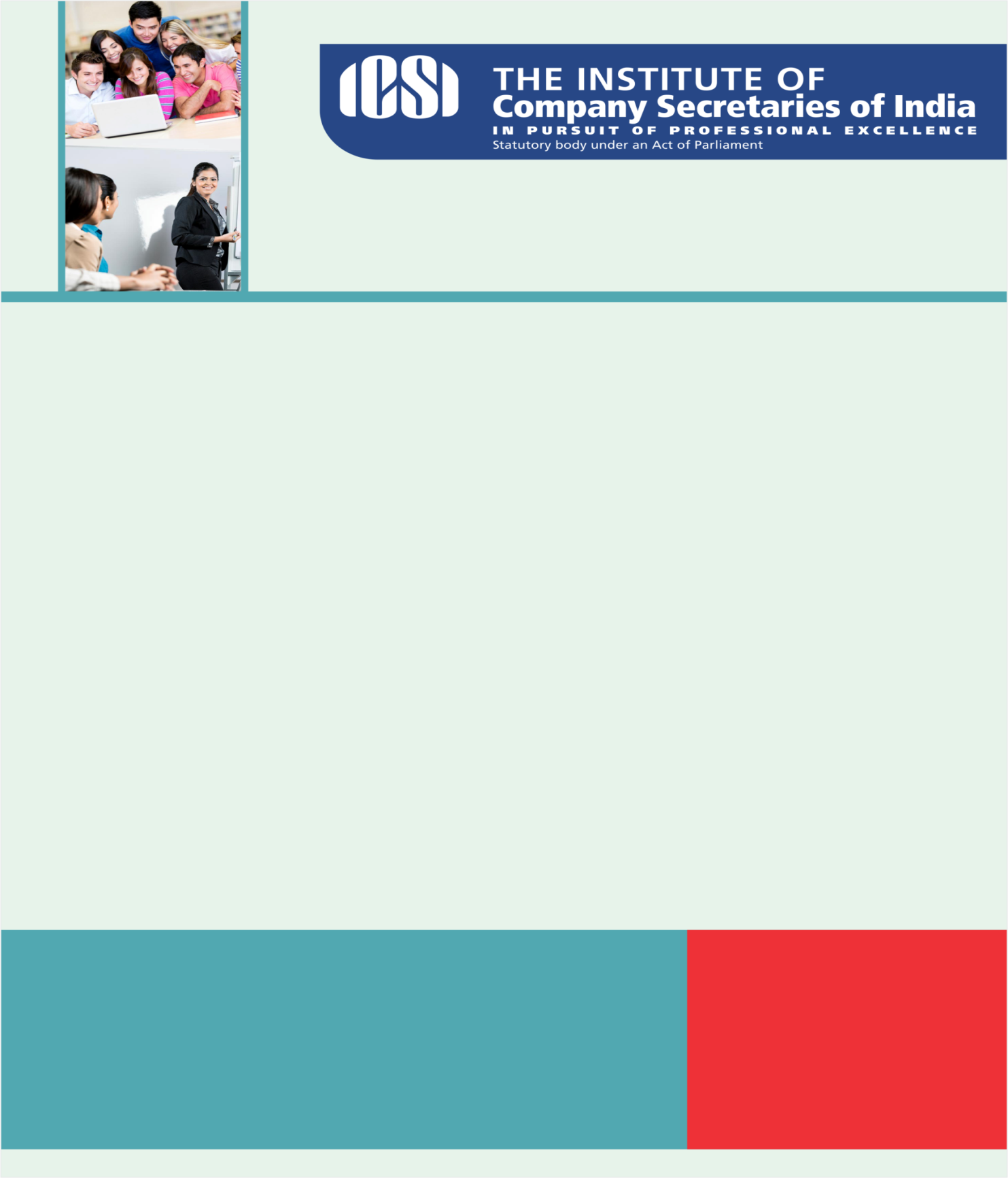 “True development is not the development of land, or of cows; it is the development of men and women..”- Dr. V. KurienKnowledge AppraiseLaghu Udyog Samachar- March, 2016Women Transforming India: In order to mark International Women’s Day 2016, NITI Aayog, in partnership with MyGov and the UN in India, presents a contest to crowdsource stories that celebrate the indomitable spirit of women who have made a difference.Regulatory UpdatesReal Estate Bill passed near unanimously by Rajya Sabha; MPs say Bill spurs the sector Rajya Sabha clears Real Estate Bill seeking to make consumer the king. IRDAI: Guideline on Trade Credit Insurance IT: Clarification on applicability of Circular 21 of 2015ICSI NewsICSI IT Legal National Conclave | 19th Mar 2016 | 9.30 am | Gold Finch Hotel, BengaluruLegal Term“Estoppel”Stopped from denyingMarket Indices (at 11:58 AM) 
Kindly send your feedback/suggestions regarding CS updates at csupdate@icsi.eduFor Previous CS UPDATE(S) visit :  http://www.icsi.edu/Member/CSUpdate.aspxIf you are not receiving the CS update, kindly update your e-mail id with Institute’s database by logging on ICSI website. SENSEX24,589 (-33.74)NIFTY 7,473 (-13.00)GOLD (MCX) (Rs/10g.) 29,870.00 (-61.00)USD/INR67.08 (0.01)